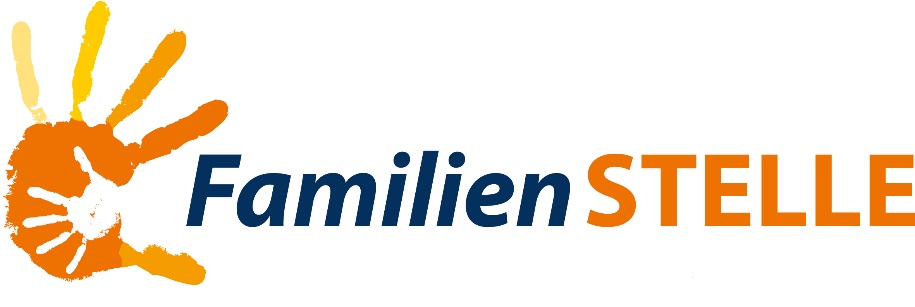 Spiel und Spaß im Elterncafeam Mittwoch, den 25.02.2015ab 15.00 – 18.00 Uhr                  im Kirchweg 1(gegenüber dem Gemeindehaus)Kennen Sie das Familienspiel „Phase10?“Wir freuen uns auf Sie!Tel. 04174-6675470Alle Angebote sind kostenlos!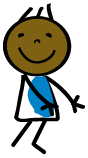 